Complex numbers - worksheet 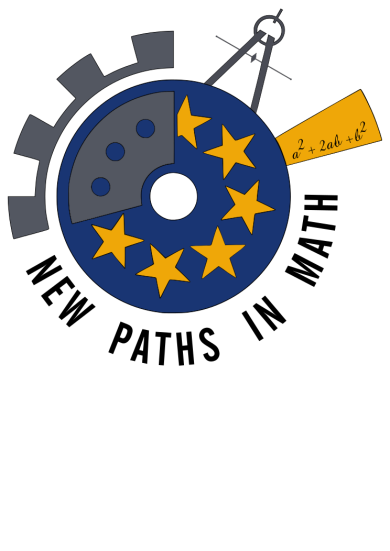 Group ……….Simplify     ; ;      ;   ;      ;        when:     and    Answers: